PROGRAMA DE IMPLANTACIÓN DE LA I.EMOCIONAL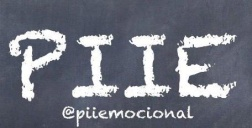 MAPA ESTRATÉGICOPRIMERA DISTINCIÓN: CONDUCTA VERSUS IDENTIDAD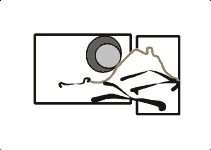 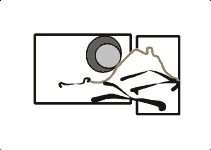 RESPONSABLECURSORUTINADINÁMICALECTURAACTIVIDADESRECURSOS MULTIMEDIAFECHA LÍMITEFECHA DE IMPLANTACIÓN EN EL AULAVALORACIÓNAMALIA1ºASAL DE TUS 9 PUNTOS9 PUNTOS20 ENERO12 ENEROÁLVARO1º BSAL DE TUS 9 PUNTOS9 PUNTOS20 ENERO12 ENEROESTER2ºSAL DE TUS 9 PUNTOS9 PUNTOS20 ENERO16 ENEROISABEL3ºSAL DE TUS 9 PUNTOS9 PUNTOS20 ENERO16 ENEROALONSO4ºSAL DE TUS 9 PUNTOS9 PUNTOS20 ENERO16 ENERO